MOJE TELO – MOJ INŠTRUMENTKAJ JE GLASBA TELESA?GLASBO TELESA USTVARJAŠ SAMO Z ZVOKI, KI JIH OMOGOČA TVOJE TELO. BREZ PREDMETOV, INŠTRUMENTOV,…, SAMO TI!TO JE NAJSTARELŠA OBLIKA GLASBE, SAJ JE ČLOVEK NAJPREJ OPONAŠAL ZVOKE IZ NARAVE PRAV S VOJIM TELESOM ŠELE KASNEJE JE IZUMIL PREPROSTE INŠTRUMENTE.KAKŠNE ZVOKE LAHKO USTVARIMO S TELESOM?TOPOTANJE Z NOGAMI, PLOSKANJE, TLESK PRSTOV, ŽVIŽGANJE,…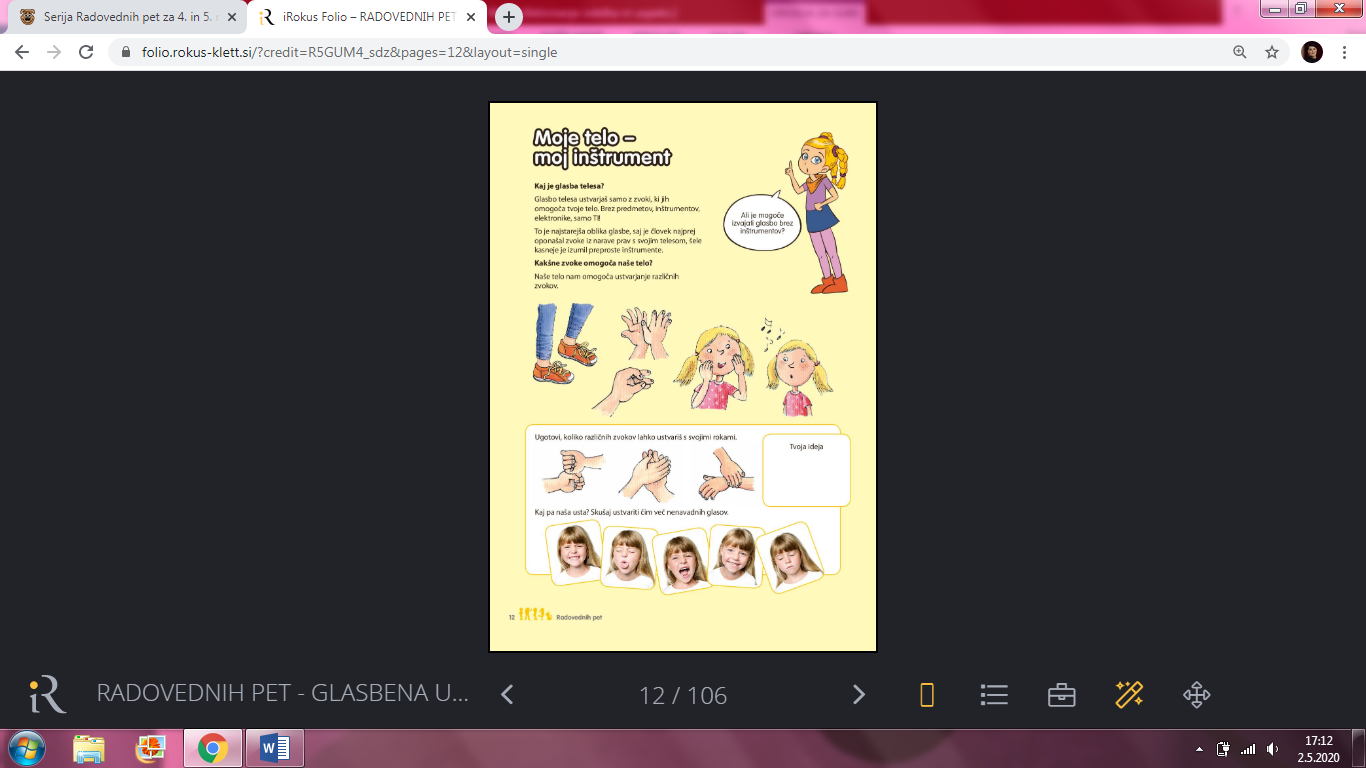 VELIKO GLASBENIH SKUPIN IZVAJA GLASBO Z LASTNIM TELESOM. Poglej si eno izmed njih: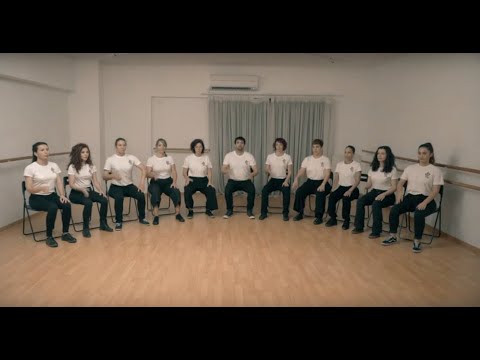 TVOJA NALOGA JE, DA OPIŠEŠ ALI NARIŠEŠ 4 RAZLIČNE ZVOKE, KI JIH LAHKO USTVARIŠ S SVOJIM TELESOM. POSKUSI JIH ZAIGRAT.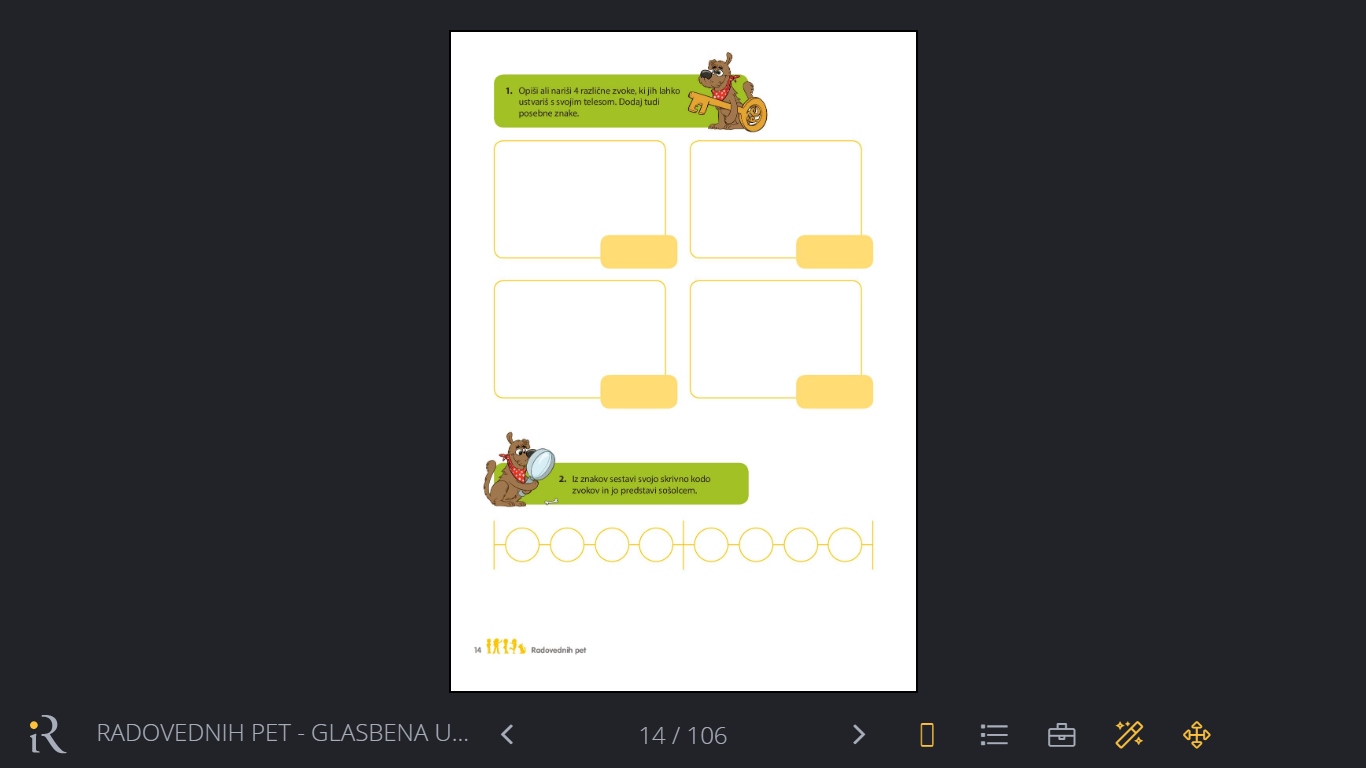 